Додаток 5
до Положення припинення 
недержавних пенсійних фондів
(пункт 24 розділу IV)Передавальний актскладено акт про передачу правонаступнику всіх активів та зобов’язань пенсійного фонду, що припиняється.І. Загальні відомості про пенсійний фонд, що припиняється:ІІ. Загальні відомості про пенсійний фонд — правонаступника:ІІІ. Зобов’язання пенсійного фонду:IV. Активи пенсійного фонду:V. Структура портфеля в цінних паперах пенсійного фонду:VI. Документи та інформація пенсійного фонду:Цей акт складено у 4 примірниках: по одному примірнику пенсійному фонду, що припиняється, та пенсійному фонду — правонаступнику. Один примірник надається НКЦПФР у складі документів, що подаються для виключення з державного реєстру фінансових установ (крім банків та товарних бірж) та анулювання свідоцтва про включення пенсійного фонду до державного реєстру фінансових установ. Один примірник надається державному реєстратору у складі документів для проведення державної реєстрації припинення юридичної особи в результаті приєднання.Зміни відомостей у Єдиному державному реєстрі юридичних осіб, фізичних осіб — підприємців та громадських формувань стосовно пенсійного фонду — правонаступника підлягають державній реєстрації після державної реєстрації припинення як юридичної особи в результаті приєднання.У відомостях у Єдиному державному реєстрі юридичних осіб, фізичних осіб — підприємців та громадських формувань стосовно пенсійного фонду — правонаступника зазначається, що цей пенсійний фонд є правонаступником пенсійного фонду, що припиняється._________________
1 Ідентифікаційний код юридичної особи в Єдиному державному реєстрі підприємств та організацій України.2 Реєстраційний номер облікової картки платника податків (ідентифікаційний номер Державного реєстру фізичних осіб — платників податків та інших обов’язкових платежів) або серія (за наявності) та номер паспорта (для фізичних осіб, які через свої релігійні переконання відмовляються від прийняття реєстраційного номера облікової картки платника податків та повідомили про це відповідний контролюючий орган).«ЗАТВЕРДЖЕНО»«ЗАТВЕРДЖЕНО»_____________________________________________________________________________________(номер, дата рішення уповноваженого органу одноосібного засновника (правонаступника засновника), номер, дата протоколу зборів засновників пенсійного фонду — правонаступника, що прийняв(ли) рішення про приєднання пенсійного фонду, що припиняється)_____________________________________________________________________________________(номер, дата рішення уповноваженого органу одноосібного засновника (правонаступника засновника), номер, дата протоколу зборів засновників пенсійного фонду — правонаступника, що прийняв(ли) рішення про приєднання пенсійного фонду, що припиняється)_____________________________________________________________________________________(реквізити документа, яким затверджується передавальний акт)_____________________________________________________________________________________(реквізити документа, яким затверджується передавальний акт)_____________________________________________________________________________________(посада уповноваженої особи)_____________________________________________________________________________________(посада уповноваженої особи)_______________(підпис)_____________________________________________________________(прізвище, ім’я, по батькові (за наявності))«____» _______________ 20___ року«____» _______________ 20___ року
(дата складання)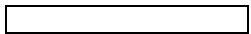                                (місце складання)На виконання рішення, прийнятогоНа виконання рішення, прийнятого__________________________________________________________________________________________
(найменування органу, який прийняв рішення про припинення; дата та номер рішення)__________________________________________________________________________________________
(найменування органу, який прийняв рішення про припинення; дата та номер рішення)__________________________________________________________________________________________
(найменування органу, який прийняв рішення про припинення; дата та номер рішення)про припинення__________________________________________
(повне найменування пенсійного фонду, що припиняється)__________________________________________
(повне найменування пенсійного фонду, що припиняється)ідентифікаційний код1, код LEI (за наявності)в результаті приєднання до__________________________________________
(повне найменування пенсійного фонду — правонаступника)__________________________________________
(повне найменування пенсійного фонду — правонаступника)ідентифікаційний код1, код LEI (за наявності)Повне найменування пенсійного фондуМісцезнаходженняІдентифікаційний код1, код LEI (за наявності)Державна реєстраціяЗареєстровано в Державному реєстрі фінансових установ (крім банків та товарних бірж)реєстраційний номер ______________, свідоцтво серія _____ № ___________, рішення № _________ від ____________реєстраційний номер ______________, свідоцтво серія _____ № ___________, рішення № _________ від ____________реєстраційний номер ______________, свідоцтво серія _____ № ___________, рішення № _________ від ____________Склад комісії з припиненняПрізвища, імена, по батькові (за наявності) членів комісії з припиненняПрізвища, імена, по батькові (за наявності) членів комісії з припиненняІдентифікаційний номер2Склад комісії з припиненняСклад комісії з припиненняСклад комісії з припиненняСклад комісії з припиненняСклад комісії з припиненняПідстава здійснення повноваженьЗасновник(и) пенсійного фонду______________________________________________, ідентифікаційний код1, код LEI (за наявності) ________________,місцезнаходження: _____________________________, тел. __________________________________________________________________________________________, ідентифікаційний код1, код LEI (за наявності) ________________,місцезнаходження: _____________________________, тел. __________________________________________________________________________________________, ідентифікаційний код1, код LEI (за наявності) ________________,місцезнаходження: _____________________________, тел. ____________________________________________Засновник(и) пенсійного фонду______________________________________________, ідентифікаційний код1, код LEI (за наявності) ________________,місцезнаходження: _____________________________, тел. __________________________________________________________________________________________________, ідентифікаційний код1, код LEI (за наявності) ________________,місцезнаходження: _____________________________, тел. __________________________________________________________________________________________________, ідентифікаційний код1, код LEI (за наявності) ________________,місцезнаходження: _____________________________, тел. ____________________________________________________Адміністрування 
пенсійного фонду здійснює______________________________________________, ідентифікаційний код1, код LEI (за наявності) ________________,місцезнаходження: _____________________________, тел. __________________________________________________________________________________________________, ідентифікаційний код1, код LEI (за наявності) ________________,місцезнаходження: _____________________________, тел. __________________________________________________________________________________________________, ідентифікаційний код1, код LEI (за наявності) ________________,місцезнаходження: _____________________________, тел. ____________________________________________________Управління активами 
пенсійного фонду здійснює______________________________________________, ідентифікаційний код1, код LEI (за наявності) ________________,місцезнаходження: _____________________________, тел. __________________________________________________________________________________________________, ідентифікаційний код1, код LEI (за наявності) ________________,місцезнаходження: _____________________________, тел. __________________________________________________________________________________________________, ідентифікаційний код1, код LEI (за наявності) ________________,місцезнаходження: _____________________________, тел. ____________________________________________________Управління активами 
пенсійного фонду здійснює______________________________________________, ідентифікаційний код1, код LEI (за наявності) ________________,місцезнаходження: _____________________________, тел. __________________________________________________________________________________________________, ідентифікаційний код1, код LEI (за наявності) ________________,місцезнаходження: _____________________________, тел. __________________________________________________________________________________________________, ідентифікаційний код1, код LEI (за наявності) ________________,місцезнаходження: _____________________________, тел. ____________________________________________________Зберігач пенсійного фонду______________________________________________, ідентифікаційний код1, код LEI (за наявності) ________________,місцезнаходження: _____________________________, тел. __________________________________________________________________________________________________, ідентифікаційний код1, код LEI (за наявності) ________________,місцезнаходження: _____________________________, тел. __________________________________________________________________________________________________, ідентифікаційний код1, код LEI (за наявності) ________________,місцезнаходження: _____________________________, тел. ____________________________________________________МФО зберігачаРахунки пенсійного фондупоточний, розпорядження здійснює адміністраторРахунки пенсійного фондупоточний, розпорядження здійснює особа (особи),яка (які) управляє(ють) активамиРахунки пенсійного фондув цінних паперахПовне найменування пенсійного фондуМісцезнаходженняІдентифікаційний код1, код LEI (за наявності)Державна реєстраціяЗареєстровано в Державному реєстрі фінансових установ (крім банків та товарних бірж)реєстраційний номер ____________, свідоцтво серія _____ № __________, рішення № ________ від _________________реєстраційний номер ____________, свідоцтво серія _____ № __________, рішення № ________ від _________________Засновник(и) пенсійного фонду_______________________________________________, ідентифікаційний код1, код LEI (за наявності) ______________,місцезнаходження: ______________________________, тел. _________________________________________________________________________________________________, ідентифікаційний код1, код LEI (за наявності) ______________,місцезнаходження: ______________________________, тел. __________________________________________________Адміністрування пенсійного фонду здійснює_______________________________________________, ідентифікаційний код1, код LEI (за наявності) _______________,місцезнаходження: ______________________________, тел. __________________________________________________________________________________________________, ідентифікаційний код1, код LEI (за наявності) _______________,місцезнаходження: ______________________________, тел. ___________________________________________________Управління активами пенсійного фонду здійснює_______________________________________________, ідентифікаційний код1, код LEI (за наявності) _______________,місцезнаходження: ______________________________, тел. __________________________________________________________________________________________________, ідентифікаційний код1, код LEI (за наявності) _______________,місцезнаходження: ______________________________, тел. ___________________________________________________Управління активами пенсійного фонду здійснює_______________________________________________, ідентифікаційний код1, код LEI (за наявності) _______________,місцезнаходження: _______________________________, тел. _________________________________________________________________________________________________, ідентифікаційний код1, код LEI (за наявності) _______________,місцезнаходження: _______________________________, тел. __________________________________________________Зберігач пенсійного фонду_______________________________________________, ідентифікаційний код1, код LEI (за наявності) _______________,місцезнаходження: _______________________________, тел. _________________________________________________________________________________________________, ідентифікаційний код1, код LEI (за наявності) _______________,місцезнаходження: _______________________________, тел. __________________________________________________МФО зберігачаРахунки пенсійного фондупоточний, розпорядження здійснює адміністраторРахунки пенсійного фондупоточний, розпорядження здійснює особа (особи),яка (які) управляє(ють) активамиРахунки пенсійного фондув цінних паперахНазва зобов’язання пенсійного фонду, що припиняєтьсяСума, грнЗагальна сума коштів, що належать учасникамОплата послуг адміністратораВинагорода за надання послуг з управління активами пенсійного фондуОплата послуг зберігачаОплата послуг з проведення планових аудиторських перевірок пенсійного фондуОплата послуг, які надаються третіми особами Оплата інших послуг, які не заборонені законодавством з питань недержавного пенсійного забезпеченняЗобов’язання за нарахованими, але не здійсненими виплатамиЗобов’язання за операціями з активамиЗагальна сума зобов’язань пенсійного фондуОб’єкт інвестування активів пенсійного фондуКількість, шт.Вартість, грнГрошові кошти на вкладних (депозитних) та поточних рахункахОщадні (депозитні) сертифікати банківЦінні папери, а саме:цінні папери, доход за якими гарантовано Кабінетом Міністрів Україницінні папери, доход за якими гарантовано Радою міністрів Автономної Республіки Крим, місцевими радами відповідно до законодавства, облігації місцевих позиккорпоративні облігації, емітентами яких є резиденти Україниакції українських емітентівцінні папери, доход за якими гарантовано урядами іноземних державцінні папери іноземних емітентів, з них:в акції іноземних емітентів, визначених відповідно до Закону України «Про недержавне пенсійне забезпечення»в облігації міжнародних фінансових організацій, що розміщуються на території Українив облігації іноземних емітентів (крім облігацій міжнародних фінансових організацій, що розміщуються на території України) з інвестиційним рейтингом, визначеним відповідно до законодавстваіпотечні цінні папериОб’єкти нерухомостіБанківські металиДебіторська заборгованість (з розбивкою по видах)Інші активи (з розбивкою по видах)УсьогоВид цінних паперівISINЕмітентКількість, шт.Вартість пакета, грнВартість пакета, грнВид цінних паперівISINЕмітентКількість, шт.номінальнаоціночна РАЗОМРАЗОМРАЗОМРАЗОМРАЗОМЕлектронна форма інформації із системи персоніфікованого обліку, що міститься в облікових картках та індивідуальних пенсійних рахунках учасників пенсійного фонду (включаючи рух коштів за ними з дати їх відкриття), журнал обліку операцій на оптичному дискудодаток 1 
до передавального актаПенсійні контрактидодаток 2 
до передавального актаДокументи по учасниках пенсійного фонду та інші документи по відкритих пенсійних рахункахдодаток 3 
до передавального актаФінансова та інша звітностідодаток 4 
до передавального актаБухгалтерські документидодаток 5 
до передавального акта_______________________________________________________________________
(повне найменування пенсійного фонду, що припиняється)_______________________________________________________________________
(повне найменування пенсійного фонду, що припиняється)______________________________________________________________________(повне найменування пенсійного фонду — правонаступника)______________________________________________________________________(повне найменування пенсійного фонду — правонаступника)ПЕРЕДАВ:ПЕРЕДАВ:ПРИЙНЯВ:ПРИЙНЯВ:Адміністратор:Адміністратор:Адміністратор:Адміністратор:________________________________________________________________________(повне найменування)________________________________________________________________________(повне найменування)____________________________________________________________________
(повне найменування)____________________________________________________________________
(повне найменування)______________
(підпис)(___________________________________________________)
(прізвище, ім’я, по батькові (за наявності) керівника)_____________
(підпис)(___________________________________________________)
(прізвище, ім’я, по батькові (за наявності) керівника)Особа (особи), яка (які) управляє(ють) активами:Особа (особи), яка (які) управляє(ють) активами:Особа (особи), яка (які) управляє(ють) активами:Особа (особи), яка (які) управляє(ють) активами:______________________________________________________________________(повне найменування)______________________________________________________________________(повне найменування)______________________________________________________________________(повне найменування)______________________________________________________________________(повне найменування)_____________
(підпис)(___________________________________________________)
(прізвище, ім’я, по батькові (за наявності) керівника)_____________
(підпис)(___________________________________________________)
(прізвище, ім’я, по батькові (за наявності) керівника)_____________
(підпис)(___________________________________________________)
(прізвище, ім’я, по батькові (за наявності) керівника)_____________
(підпис)(___________________________________________________)
(прізвище, ім’я, по батькові (за наявності) керівника)Зберігач: Зберігач: Зберігач: Зберігач: ______________________________________________________________________(повне найменування)______________________________________________________________________(повне найменування)______________________________________________________________________(повне найменування)______________________________________________________________________(повне найменування)_____________
(підпис)(___________________________________________________)
(прізвище, ім’я, по батькові (за наявності) керівника)_____________
(підпис)(___________________________________________________)
(прізвище, ім’я, по батькові (за наявності) керівника)__________________________________________________________________________________(прізвище, ім’я, по батькові (за наявності) члена ліквідаційної комісії)___________________________________(ідентифікаційний номер2)_______________________(підпис)__________________________________________________________________________________(прізвище, ім’я, по батькові (за наявності) члена ліквідаційної комісії)___________________________________(ідентифікаційний номер2)_______________________(підпис)__________________________________________________________________________________(прізвище, ім’я, по батькові (за наявності) члена ліквідаційної комісії)___________________________________(ідентифікаційний номер2)_______________________(підпис)__________________________________________________________________________________(прізвище, ім’я, по батькові (за наявності) члена ліквідаційної комісії)___________________________________(ідентифікаційний номер2)_______________________(підпис)__________________________________________________________________________________(прізвище, ім’я, по батькові (за наявності) члена ліквідаційної комісії)___________________________________(ідентифікаційний номер2)_______________________(підпис)